ПРОКУРАТУРА ПРОМЫШЛЕННОВСКОГО РАЙОНА ИНФОРМИРУЕТПорядок разработки нормативов выбросов и вредных физических воздействий на атмосферный воздухВ 2021 году обновлен порядок разработки нормативов выбросов и вредных физических воздействий на атмосферный воздух.Речь идет о предельно допустимых выбросах (за исключением радиоактивных веществ) для стационарных источников, временно разрешенных выбросах (за исключением радиоактивных веществ) для стационарных источников, предельно допустимых нормативах вредных физических воздействий на атмосферный воздух.Порядок разработки (расчета) и утверждения нормативов допустимых выбросов для объектов, оказывающих негативное воздействие на окружающую среду, определен в зависимости от их категории.Так, предусматривается, что нормативы допустимых выбросов разрабатываются (рассчитываются) юридическими лицами и ИП, осуществляющими хозяйственную и (или) иную деятельность на объектах I, II и III категорий. Нормативы допустимых выбросов не рассчитываются для объектов IV категории.Для объектов I и III категорий нормативы допустимых выбросов рассчитываются только для высокотоксичных веществ, веществ, обладающих канцерогенными, мутагенными свойствами (веществ I, II класса опасности) при их наличии в выбросах.Для объектов II категории нормативы допустимых выбросов разрабатываются (рассчитываются) для загрязняющих веществ, содержащихся в перечне загрязняющих веществ, в отношении которых применяются меры государственного регулирования в области охраны окружающей среды.Для объектов III категории указанные в заявке о постановке объектов на государственный учет объектов, оказывающих негативное воздействие на окружающую среду, выбросы загрязняющих веществ, за исключением радиоактивных веществ, высокотоксичных веществ, веществ, обладающих канцерогенными, мутагенными свойствами (веществ I, II класса опасности), признаются осуществляемыми в пределах нормативов допустимых выбросов.Для объектов I и II категорий, получающих комплексное экологическое разрешение, нормативы допустимых выбросов устанавливаются комплексным экологическим разрешением.Для объектов II категории, не получающих комплексное экологическое разрешение, и объектов III категории нормативы допустимых выбросов утверждаются хозяйствующим субъектом, осуществляющим деятельность на объекте.Для объектов II категории расчеты нормативов допустимых выбросов являются приложением к декларации о воздействии на окружающую среду.Нормативы допустимых выбросов утверждаются при наличии санитарно-эпидемиологического заключения о соответствии указанных нормативов санитарным правилам.Соответствие нормативов допустимых выбросов санитарным правилам определяется исходя из соблюдения гигиенических нормативов качества атмосферного воздуха.Определен порядок получения, продления и переоформления разрешений на выбросы загрязняющих веществ в атмосферный воздух для объектов I категории, действующих до получения для таких объектов комплексного экологического разрешения.Помощник прокурора районаюрист 3 класса                                                                                  И.И. Шипулин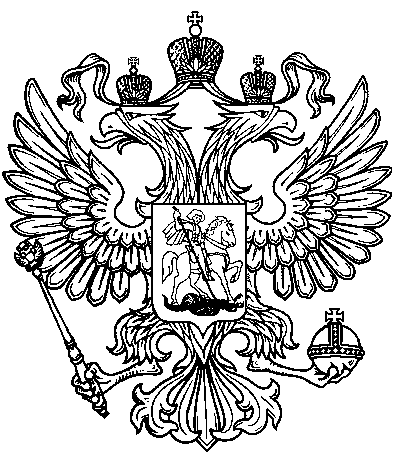 